Мерење- утврђивање и систематизација градива -Међународни систем јединица и мера-основне физичке величине-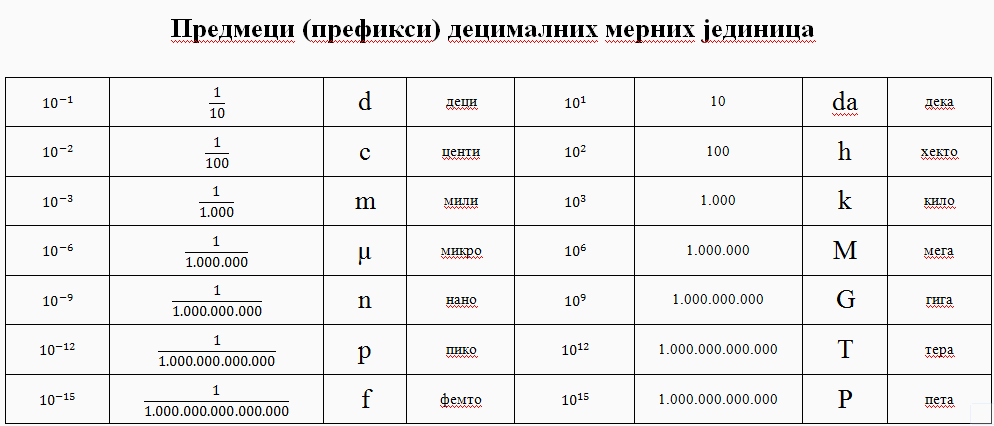 Помоћне јединице мере за времеПомоћне јединице мере за дужинуФизичка величинаОзнакаМерна јединицаОзнака мерне јединицеВремеtсекундsДужинаlметарmМасаmкилограмkgТемператураТкелвинKЈачина електричне струјеIамперAЈачина светлостиJканделаcdКоличина супстанцијеnмолmolОстале јединице за времеОдносиОдносимилисекунд (ms)минут (min)час (h)дан (d)година (god)Остале јединице за дужинуОдносиОдносимилиметар (mm)центиметар (cm)дециметар (dm)километар (km)